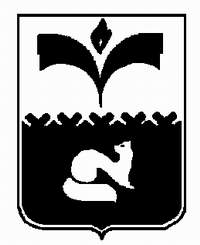 ДУМА ГОРОДА ПОКАЧИХанты-Мансийский автономный округ - ЮграРЕШЕНИЕот 20.12.2012                                                                                          № 135О внесении изменений в решение Думы городаот 24.05.2010 № 30 «О наказах избирателейдепутатам Думы города Покачи»	Рассмотрев проект решения «О внесении изменений в решение Думы города от 24.05.2010 № 30 "О наказах избирателей депутатам Думы города Покачи", в соответствии со статьей 19 Устава города Покачи, Дума городаРЕШИЛА:1. Внести в решение Думы города от 24.05.2010 года № 30 «О наказах избирателей депутатам Думы города Покачи» (газета «Покачевский  вестник» от 11.06.2010  года № 22)  следующие изменения:1) часть 5 статьи 1 признать утратившей силу;2) статью 4 изложить в следующей редакции:«Статья 4. Предварительное обсуждение предложений о наказах1. Предварительное изучение и обобщение предложений о наказах осуществляется на совместном заседании всех постоянных комиссий Думы города.2. Рассмотрению на предмет включения в предварительный перечень наказов подлежат обоснованные предложения. В случае, если к предложению о наказах не приложено обоснование, депутат Думы или, по его поручению аппарат Думы может запросить необходимую информацию у лиц располагающих необходимыми сведениями.3. Рассмотрение предварительного перечня наказов организуется три раза в год до 1 марта, до 15 мая, до 15 сентября, за исключением случаев, указанных в части 1 статьи 5 настоящего положения.4. Включению в предварительный перечень наказов подлежат предложения о наказах, поступившие до 1 числа месяца, в котором будут обсуждаться такие предложения.  5. В ходе предварительного изучения предложений о наказах, постоянные комиссии Думы города определяют сферу, относительно которой направлено предложение о наказе, наличие нормативных правовых актов, регулирующих данную сферу отношений, а также наличие соответствующих федеральных целевых программ, программ автономного округа или муниципальных программ, в рамках которых могут быть реализованы наказы.6. В случае, если мероприятие, аналогичное предложению о наказе, включено в федеральную программу, программу автономного округа, программу города Покачи либо урегулировано нормами законодательства или муниципальными правовыми актами, в соответствии с которыми оно может быть реализовано в текущем порядке, в журнал регистрации предложений о наказах избирателей вводится соответствующая информация, а заявителю, внесшему предложение о наказе, дается подробный ответ о принятых мерах.7. В зависимости от содержания предложения оно предварительно включаются в один из разделов проекта решения о перечне наказов.Предложения подлежат согласованию с исполнителями данных предложений в случае их включения в разделы, предполагающие реализацию мероприятий:1) посредством включения в соответствующие целевые программы;2) в рамках мероприятий, проводимых администрацией города Покачи;3) с участием организаций и учреждений различных форм собственности;4) с участием органов государственной власти или органов местного самоуправления других муниципальных образований.8. На совместном  заседании постоянных комиссий принимается решение о включении или не включении в предварительный перечень наказов отдельных предложений о наказе. Обсуждению на предмет включения в предварительный перечень наказов подлежит каждое предложение о наказе в отдельности. Решение о включении предложения о наказе в предварительный перечень наказов принимается большинством депутатов от присутствующих на совместном заседании постоянных комиссий.9. Предварительный перечень наказов после его утверждения на совместном заседании постоянных комиссий Думы города  направляется на согласование с заинтересованными лицами и исполнителями мероприятий.10. Включению в проект решения о перечне наказов подлежат только согласованные предложения, вошедшие в предварительный перечень наказов.11. Согласованным считается предложение, если лицо, которому предложение направлено на согласование, выразило свое положительное мнение по поводу общественной значимости, социально-экономической и правовой обоснованности, реальности осуществления предложения о наказе.12. Перечень наказов, исходя из определения источников финансирования мероприятий, направленных на реализацию наказов, компетенции органов местного самоуправления, формируется по тем же разделам, что и предложения о наказах.»;3) статью 5 изложить в следующей редакции:«Статья 5. Утверждение перечня наказов и внесение в него изменений1. Перечень наказов депутатам Думы города нового созыва утверждается до 1 декабря года, в котором был избран новый состав Думы города. 2. При утверждении перечня наказов, вновь избранный состав  Думы города рассматривает действующее решение, которым утвержден перечень наказов, и предложения, поступившие в ходе избирательной кампании.3. Информация об исполнении решения, в котором утверждены действующие наказы, для Думы города нового созыва предоставляется в аппарат Думы города до 1 октября года, в котором был избран новый состав Думы города.   4. После утверждения перечня наказов Думой города нового созыва решение о внесении изменений в перечень наказов рассматривается на заседаниях Думы города в апреле, в июне, и в октябре.5. Информация об исполнении наказов направляется в Думу города до 1 февраля, до 1 мая и до 1 сентября текущего года.6. При получении информации об исполнении наказов, Председатель Думы города организует обсуждение предложений о наказах в порядке, установленном статьей 4 настоящего положения.7. Согласованный предварительный перечень наказов вносится в Думу города для рассмотрения вопроса о внесении изменений в действующий перечень наказов.8. Решение о внесении изменений в действующий перечень наказов принимается на основании изучения представленных документов (информации об исполнении наказов и согласованного предварительного перечня предложений о наказах).    9. По результатам рассмотрения Думой города внесенного предварительного перечня наказов принимаются следующие решения:1) об утверждении перечня наказов;2) об утверждении перечня наказов в новой редакции;3) о закреплении контроля за реализацией наказов и сроках их реализации за конкретными депутатами Думы города;4) об отклонении отдельных наказов, включенных в проект решения об утверждении перечня наказов.10. Дума города может также отложить рассмотрение вопросов о включении в утверждаемый перечень конкретных наказов или предложений о наказах, если требуется их дополнительное изучение. В таком случае предложения о дополнительном изучении наказов, в целях их включения в перечень, вместе с наказами возвращаются по решению Думы города Председателю Думы города.11. Утвержденный перечень наказов, принятых Думой города, подлежит обязательной публикации в средствах массовой информации.».4) абзац четвертый части 2 статьи 6 исключить.5) часть 4 статьи 6 исключить.6) абзац второй части 1 статьи 7 исключить.  7) в приложении 2 слова «на __________ полугодие ___________ года» исключить. 2. Настоящее решение вступает в силу после официального опубликования.3. Опубликовать настоящее решение в газете «Покачевский вестник».4. Контроль за исполнением решения возложить на председателя Думы города Борисову Н. В.Глава городаР.З. Халиуллин________________________Председатель Думы города Н.В. Борисова _________________________